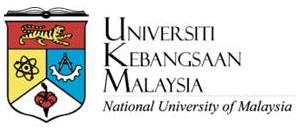 URUSETIA PENGAJIAN SISWAZAH
FAKULTI TEKNOLOGI DAN SAINS MAKLUMATPERMOHONAN PENAMBAHAN PENYELIA(Application for Supervisor Addition)Bahagian A : Maklumat Diri PelajarPart A : Sudent’s Details
Program Pengajian (Program)		     :	Sarjana / Doktor Falsafah* (Masters / Doctor of Philosophy)Jenis Pengajian	(Type of Study)		     :	Tesis / Kerja Kursus dan Penyelidikan* (Thesis /Course Work and Research)	Bentuk Pendaftaran (Type of Registration) :	Sepenuh Masa / Separuh Masa* (Full time / Part time)Program Pengajian (Programme of Study)	  :	Tajuk Tesis (Title of Thesis)		  :Alasan (Reason)	  :    Tandatangan (Signature):					Tarikh (Date) :	[*Potong yang tidak berkenaan (*Delete where not applicable)]Bahagian B: Maklumat PenyeliaPart B : Supervisor’s DetailsPermohonan  	:   Disokong / Tidak disokong*(Application          (Approved/Not approved)Alasan/Sebab (Reason)	:
Nama Penyelia  Utama		:
(Main Supervisor Name)Tandatangan Penyelia Utama	: 				Tarikh (Date)  :  
(Main Supervisor Signature)Nama/Alamat Penyelia Tambahan  :
(Additional Supervisor Name/Adress)Tandatangan Penyelia Tambahan   : 	    Tarikh (Date)  :  
(Additional Supervisor Signature)Bahagian C : Perakuan Ketua Program / Ketua Kumpulan Penyelidikan(Part C : Approval from Head of Programme / Research Group Leader)
Permohonan  :  Disokong / Tidak disokong*(Application)    (Approved / Not approved)Tandatangan (Signature) :    				Tarikh (Date)  :  Nama / Cop (Name/Cop) :Bahagian D : Kelulusan Timbalan Dekan Akademik (Part D: Approval from the Deputy Dean of Academic)Permohonan  :  Diluluskan  / Tidak diluluskan*(Application)    (Approved / Not approved)Tandatangan (Signature) :    				Tarikh (Date)  :  Nama / Cop (Name/Cop):[*Potong yang tidak berkenaan (*Delete where not applicable)] Nama (Name)No. Pendaftaran (Registration Number)Alamat surat menyurat
(Correspondence address)No. Telefon (Telephone Number)No. Faksimili(Fax. No)Mel – e (E-mail)Kumpulan Penyelidikan(Research Group)